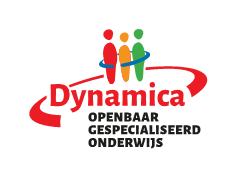 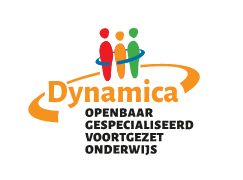             Notulen MR DYNAMICA 15 januari ’24                                          locatie: Nieuwendamstraat (dit komt niet overeen met de planning)                               Notuleren: Sharon                                   Aanvang: 19.30 uur			 Aanwezig: Bob, Cora, Jantine, Tanja, Sebastiaan en Sharon Punten vanuit de Jaarplanner:MI- begroting vaststellenDe begroting is vorige keer al uitgebreid besproken. Nu is deze ook langs Zaan Primair is geweest. Wij keuren de begroting goed. Verslag contactpersoon( gevraagd aan Rachel)In het begin van het schooljaar is er gewerkt aan het meer zichtbaar maken van de contactpersonen. Dit is nu verbeterd. Klachtenregeling(geen punten)Er zijn geen klachten binnen gekomen.De klachtenregeling is niet voor personeel bedoelt.Jantine vraagt of er een overzicht van de informele klachten. De meeste klachten worden ontvangen en meteen opgelost. Hiervan hebben wij geen administratie bijgehouden. Rondvraag en hoe heeft iedereen de vergadering ervaren?Er is niets voor de rondvraag. Punten vanuit Bob:Ontwikkelingen groei van de schoolTen op zichtte van 2020 veel gegroeid. Er is geen maximaal aantal leerlingen, iedereen moet geplaatst worden. Dit is een grote uitdaging. We hebben geen ruimte. Norm voor de ruimte (aantal m2) is gericht op het PO. Dit is niet passend omdat wij ook veel praktijkvakken aanbieden. Daarnaast is het een grote uitdaging om nieuwe teamleden te vinden en die goed in te werken. Ervaringen start schooljaar, twee studiedagenOp de MOW en NIS wordt op de eerste vraag “ik ervaar het als een meerwaarde om met elkaar als team collectieve studiedagen te hebben” over het algemeen positief gereageerd. Bij de vraag over de twee studiedagen aan het begin van het schooljaar, zijn de reacties wisselend maar de meerderheid is hierover wel positief. Bij de vragen over hoe de leerlingen gestart zijn, wordt geantwoord dat er bij de meeste leerlingen geen verandering is te zien ten opzichte van vorige jaren. Cora vraagt: parttimers moeten terugkomen voor de studiedagen (professionalisering). Hoe zit het nu met de professionalisering van de voltimers?  Wanneer maken zij hun professionaliseringsuren? Antwoord: Iedereen moet 10% van hun werktijdfactor besteden aan professionalisering.  De studiedagen passen hierin. De voltimers moeten eigenlijk nog extra uren professionalisering invullen hiervoor moet een plan moeten komen.  We weten dat er binnen een aantal andere scholen gebruik wordt gemaakt van een professionaliseringsplan per medewerker. Bob gaat bij de andere Zaanprimair scholen na vragen hoe zij dit regelen. Conclusie: We beginnen volgend schooljaar weer met twee studiedagen aan het begin van het jaar.  Hierbij moet wel goed gekeken en gereageerd worden naar de opmerkingen die het uit de enquête komen. Ook volgend jaar wordt er van alle collega's gevraagd om alle studiedagen aanwezig te zijn.PRO-VSO beleidsplanDynamica groeit enorm.  Sommige leerlingen kunnen we niet helemaal passend onderwijs bieden. Deze leerlingen kunnen misschien wel een hoger niveau aan. Er is een eerste verkennend gesprek geweest in de werkgroep. Het idee is dat het GVO gaat profiteren van het cognitieve aanbod van het PRO en dat het PRO gaat profiteren van het praktische aanbod van het GVO. Het doel is om in augustus een pilot groep te starten. De werkgroep gaat hiervoor een plan ontwikkelen. Reacties vanuit de MR: Leuk dat de samenwerking nu gezocht wordt. In de praktijk is er een leerling heel positief.  Er moet wel een doelgroep beschreven worden voor wie dit geschikt is maar dit moet niet te vast staan. Daarnaast moet er heel goed gekeken worden naar de ondersteuning behoeft van de leerlingen.  Vlak voor de zomer komt dit punt nog eens terug op de agenda.  